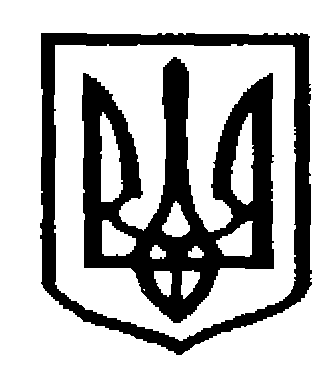 У К Р А Ї Н АЧернiвецька мiська радаУ П Р А В Л І Н Н Я    О С В І Т ИН А К А З  22.10.2018                                                                                                             № 431       Про підсумки проведення міського фотоконкурсу «Живу, люблю і дихаю тобою, моє найкраще місто на землі!»,присвяченого Дню міста         З метою підвищення ролі мистецтва фотографії у морально-естетичному вихованні підростаючого покоління; стимулювання творчого, інтелектуального, духовного розвитку, задоволення потреб дітей та юнацтва у творчій самореалізації; організації змістовного дозвілля дітей та юнацтва; подальшого розвитку  фотосправи серед учнівської молоді; популяризації та пропаганди кращих робіт юних фотографів; виховання у дітей патріотизму та любові до рідного міста з 03.09.2018р.   по 08.10. 2018р. проведено  міський фотоконкурс   «Живу, люблю і дихаю тобою, моє найкраще місто на   землі».        На конкурс було надіслано 110 фоторобіт з 18 закладів освіти міста: ліцею № 4, гімназій № 5, 6, 7; ЗОШ № 1, 4, 5, 6, 8, 11, 22, 31, 38, НВК «Лідер»,  міського палацу дітей та юнацтва, міського центру еколого-натуралістичної творчості учнівської молоді, Чернівецького центру юних техніків ім. Л.К.Каденюка, міського центру науково-технічної творчості учнівської молоді. Надіслані роботи відображали в динаміці реальні життєві ситуації, в яких центральною фігурою є чернівчани та саме місто. Експертною радою у складі голови та  членів Чернівецької організації Національної Спілки фотохудожників України Тараса Перуна, Василя Салиги, Кіри Ставчанської  було відібрано 15  найкращих фоторобіт, за які пройшло онлайн-голосування. 627 відгуків отримали фіналісти конкурсу, учні гімназії № 7, ЗОШ № 5, 22, 31, 38, МПДЮ, МЦЕНТУМ та ЧЦЮТ ім. Л.К.Каденюка. Виходячи з вищезазначеного та керуючись рішенням експертної ради фотоконкурсу,        НАКАЗУЮ:  Визнати переможцями міського фотоконкурсу «Живу, люблю і дихаю тобою, моє найкраще місто на землі»  та нагородити дипломами  міського управління освіти, Чернівецької організації Національної Спілки фотохудожників УкраїниІ місце        -    Григорія Кельмана, вихованця МЦЕНТУМ, керівник Півторак В.В. ІІ місце     -    Ангеліну Крисько, вихованку ЧЦЮТ ім. Л.К.Каденюка, керівник Ємельянов М.О.ІІІ місце      -     Антоніну Золотухіну, вихованку ЧЦЮТ ім. Л.К.Каденюка, керівник Ємельянов М.О.Визнати дипломантами  міського фотоконкурсу «Живу, люблю і дихаю тобою, моє найкраще місто на землі»  та нагородити дипломами  міського управління освіти     Кирила Чоботаря, учня ЗОШ № 22, керівник Філенко І.І.     Артема Вишневського, учня гімназії № 7, керівник Ватаманюк М.А.     Еліну Пулягу, ученицю ЗОШ № 5, керівник Іваницька Н.М.     Діану Вербич, вихованку МЦЕНТУМ, керівник Півторак В.В.Визнати переможцями онлайн-голосування міського фотоконкурсу «Живу, люблю і дихаю тобою, моє найкраще місто на землі»  та нагородити дипломами  міського управління освіти     Христину Данковську, ученицю ЗОШ № 31, керівник Затолочна І.Е.   Ольгу Крачило, вихованку МПДЮ, керівник Крачило С.М.   Анну-Марію Чеботаренко,  ученицю ЗОШ № 38, керівник Березніцька Д.О.   Вікторію Чеботаренко, ученицю ЗОШ № 38, керівник Березніцька Д.О. За активну участь у міському фотоконкурсі «Живу, люблю і дихаю тобою, моє найкраще місто на землі» нагородити дипломом  міського управління освіти фіналістку конкурсу     Олександру Рудей, ученицю ЗОШ № 22, керівник Філенко І.І.Директору МЦНТТУМ Заблотовській М.В. до 19.11.2018р. організувати та провести  виставку фоторобіт фіналістів конкурсу «Живу, люблю і дихаю тобою, моє найкраще місто на землі».Керівникам закладів освіти міста6.1. Оголосити подяку вчителям та керівникам гуртків за підготовку учнів-переможців міського фотоконкурсу «Живу, люблю і дихаю тобою, моє найкраще місто на землі».  Контроль за виконанням цього наказу залишаю за собою.Заступник начальника, начальник відділу          загальної середньої освіти          управління освіти                                                                                   О.Л.КузьмінаВиконавець:         методист ММЦ                                                                                        Г. М. Прокопик